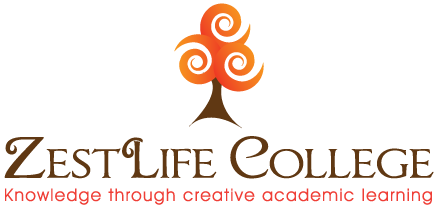 Diploma in Integrative Counselling & PsychotherapyApplication FormName: ____________________________________________________________________Address: _____________________________________________________________________________________________________________________________________________Start date of the course you wish to apply for: _______________________Please attach a photo of yourself taken in the last year to the top left area of this application:Date of Birth: ____________________________________________________________Tel: ___________________   Mobile: _________________________________________E-mail: ___________________________________________________________________How did you hear about this course? ________________________________________________________________________________________________________________________________________________________Where did you do your Foundation Course in Counselling? Please specify how many hours covered and attach Certificate. ____________________________________________________________________________________________________________________________________________________________________________________________________________________________________Nationality: __________________ Is English your first speaking language?______________________________Do you have any specific learning requirements? ___________________Do you have any specific physical ability requirements?____________(ZestLife has wheelchair access)Educational Qualifications: ________________________________________________________________________________________________________________________________________________________________________________________________________________________________________________________________________________________________________________References:Please provide 2 references stating name, address, contact phone number and reason for this person as a  referee: (Not family friends)____________________________________________________________________________________________________________________________________________________________________________________________________________________________________________________________________________________________________________________________________________________________________________________________Give a brief explanation of why you would like to undertake this Diploma course: ____________________________________________________________________________________________________________________________________________________________________________________________________________________________________________________________________________________________________________________________________________________________________________________________________________________________________________________________________________________________________________________________________________________I understand ZestLife College’s approach to learning is to supply a Diploma in Integrative Counselling & Psychotherapy that applies 3 principles of teaching . An excellent academic course, developing theory into practice and creating personal awareness of my own development and action required to become an effective therapist and I confident of my willingness to embrace this teaching philosophy.    Yes/No I enclose a deposit of  €500   Yes/ NoI have transferred deposit of €500 online Yes/ NoI would like to apply for the ZestLife College Diploma in Integrative Counselling & Psychotherapy Signed: ________________________________Please send this form to:Stuart WilsonZestLife CollegeCrossroads CentreUnit 1a Earlscourt Industrial EstateBeaumont Ave., Churchtown, Dublin 14Tel: 01 296 6047www.zestlife.ie